A Selection from the Code of Hammurabi 1. If a judge try a case, reach a decision, and later error shall appear in his decision, and it be through his own fault, then he shall pay twelve times the fine set by him in the case, and he shall be publicly removed from the judge's bench, and never again shall he sit there to render judgment. 2. If anyone owe a debt for a loan, and a storm ruins the grain, or the harvest fail, or the grain does not grow for lack of water; in that year he need not give his creditor (person who loaned him money) any grain, he pays no rent for this year.  3. If anyone be too lazy to keep his dam (holds water for farming) in proper condition, and does not so keep it; and the dam breaks and all the fields be flooded, he shall replace the crops which he has caused to be ruined.Marriage and Women  4. If a man wishes to divorce his wife had no children she can be divorced by simply returning her dowry (money paid to her father for permission to marry).  If there was no purchase price he had to give her one mina of gold. 5. If the woman wishes to divorce her husband she must prove to the courts her innocence and her husband’s neglect.  If she could demonstrate her innocence and his neglect she could take her dowry and children and return to her father’s house.  If she is found to blame the husband can send her away without dowry or children; if he wished, he could opt to keep her as a servant.  If her offense is serious she should be thrown in the water and drowned.  6. If a man take a wife, and she gets sick from disease, if he then wants to take a second wife he can but he cannot put away his first wife who has been attacked by disease. He shall keep her in the house which he has built and support her so long as she lives.Craftsmen 7. If any one place his property with another for safe keeping, and there, either through thieves or robbers, his property and the property of the other man be lost, the owner of the house, through whose neglect the loss took place, shall compensate the owner for all that was given to him in charge.  8. If a builder build a house for someone and the walls seem toppling, the builder must pay for and fix the walls.   9. If a builder build a house for someone, and does not construct it properly, and the house which he built fall in and kill its owner, then that builder shall be put to death. 10. If a veterinary surgeon perform a serious operation on a donkey or ox, and cure it, the owner shall pay the surgeon one-sixth of a shekel as a fee. 11. If he perform a serious operation on a donkey or ox, and kill it, he shall pay the owner one-fourth of its value.Slavery 12. If a free man kills a man's slave, by accident or purposefully he shall pay one-third of a mina.  13. If a man put out the eye of another man, his eye shall be put out. If he break another man's bone, his bone shall be broken. If he put out the eye of a man's slave, or break the bone of a man's slave, he shall pay one-half of its value.Children  14. If a son strike his father, his hands shall be cut off.  15. If a son says to his adoptive father or mother: "You are not my father, or my mother," his tongue shall be cut off.  16. If a man wish to put his son out of his house, and declare before the judge: "I want to put my son out," then the judge shall examine into his reasons. If the son is not guilty of anything, for which he can be rightfully put out, the father shall not put him out.Names: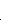 Examining Hammurabi’s CodeChoose 3 of Hammurabi's Laws from the A Selection from the Code of Hammurabi worksheet. Carefully read each law you chose and answer the following questions for each law:Who is involved? What are they told to do or not to do? What are the stated consequences of complying or not complying with the law?Law 1: Who is involved? ___________________________________________________What are the told to do or not do? __________________________________________________________________________________________________________________________________________What are the consequences?__________________________________________________________________________________________________________________________________________Law 2: Who is involved? ___________________________________________________What are the told to do or not do? __________________________________________________________________________________________________________________________________________What are the consequences?__________________________________________________________________________________________________________________________________________Law 3: Who is involved? ___________________________________________________What are the told to do or not do? __________________________________________________________________________________________________________________________________________What are the consequences?__________________________________________________________________________________________________________________________________________Reflecting and Comparing Hammurabi’s CodeDirections: Think about all the laws we have read and answer the following questions.1. How are women and men treated differently? Give at least one example._______________________________________________________________________________________________________________________________________________________________________________________________________________2. How are slaves and free men treated differently? Give at least one example._______________________________________________________________________________________________________________________________________________________________________________________________________________3. How would you describe the relationship between children and their parents?_______________________________________________________________________________________________________________________________________________________________________________________________________________Directions: With your partner, choose 1 law of Hammurabi's Code. State each law in your own words. Then compare the law to a law we have today.Law 1 (in your own words): _______________________________________________________________________________________________________________________________________________________________________________________________________________How is it similar to a law today? _______________________________________________________________________________________________________________________________________________________________________________________________________________How is it different from laws today? _______________________________________________________________________________________________________________________________________________________________________________________________________________